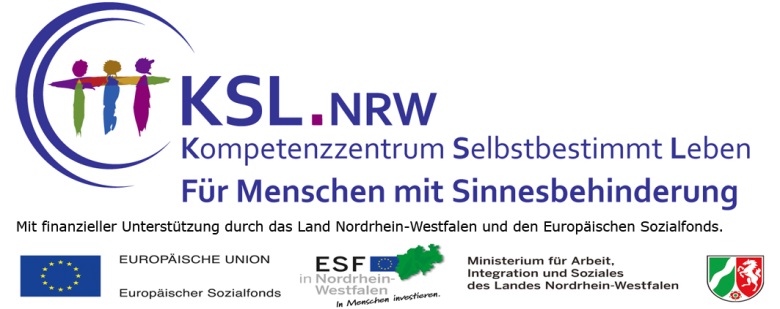 Wegbeschreibung Das Haus der Technik liegt im Zentrum Essens gegenüber dem Hauptbahnhof Essen Adresse:Hollestraße 1 (Haus der Technik - Osteingang)45127 EssenMit der BahnBahnhof Essen-Hauptbahnhof Ausgang CityVor dem Vorplatz befinden sich 2 Ampeln. Überqueren Sie die Ampel, die gegenüber dem Eingang liegt. Sie führt in die Innenstadt.Gehen sie auf der gegenüberliegenden Seite nicht geradeaus in die Innenstadt, sondern biegen Sie auf dem Bordstein direkt rechts ab. Bitte beachten Sie, dass rechts nahe der Ampelanlage auf dem Bordstein eine Wasserinstallation angebracht ist. In unregelmäßigen Abständen spritzen Wasserstrahlen aus dem Boden in die Luft. Diese Installation ist nicht gekennzeichnet. Gehen sie an dem Hotel und an der Verbraucherzentrale vorbei. Direkt daneben befindet sich das Haus der Technik. Hier ist der Weg überdacht.Bitte benutzen Sie nicht den Haupteingang, sondern folgen sie dem Weg bis die Überdachung endet. Hier enden ebenfalls die Geschäfte. Benutzen Sie den Osteingang. Ca. 10 Meter hinter der Eingangstür befindet sich auf der linken Seite der Aufzug.Fahren Sie in die 8. Etage. In der 8. Etage befindet sich rechts direkt neben dem Fahrstuhl ein taktil erfassbarer Übersichtsplan der Etage. Gehen Sie ca. 10 Meter geradeaus bis ein Abzweig nach links erfolgt und folgen Sie dem Gang. Auf der rechten Seite beginnen die Büroräume des KSL-MSi-NRW.Mit dem PKW von der A3/A52 kommend Ausfahrt E-Zentrum/E-Süd von der A40 aus Duisburg kommend Ausfahrt E-Zentrum oder E-Zentrum-Ostvon der A40 aus Dortmund kommend Ausfahrt E-Huttrop ParkmöglichkeitenParkhaus Akazienallee 1, 45127 Essen, 24 Stunden geöffnet und dauerbewacht, 10 Euro Tageshöchstsatz bzw. 1,50 Euro pro Stunde, 200 Meter entfernt vom Haus der Technik.Öffentlicher Parkplatz an der Kreuzung Hollestraße/Steeler Straße, 400 Meter von dem Haus der Technik entfernt, 5 Euro pro Tag. Die Abbildung zeigt den Hauptbahnhof und die Entfernung zum Haus der der Technik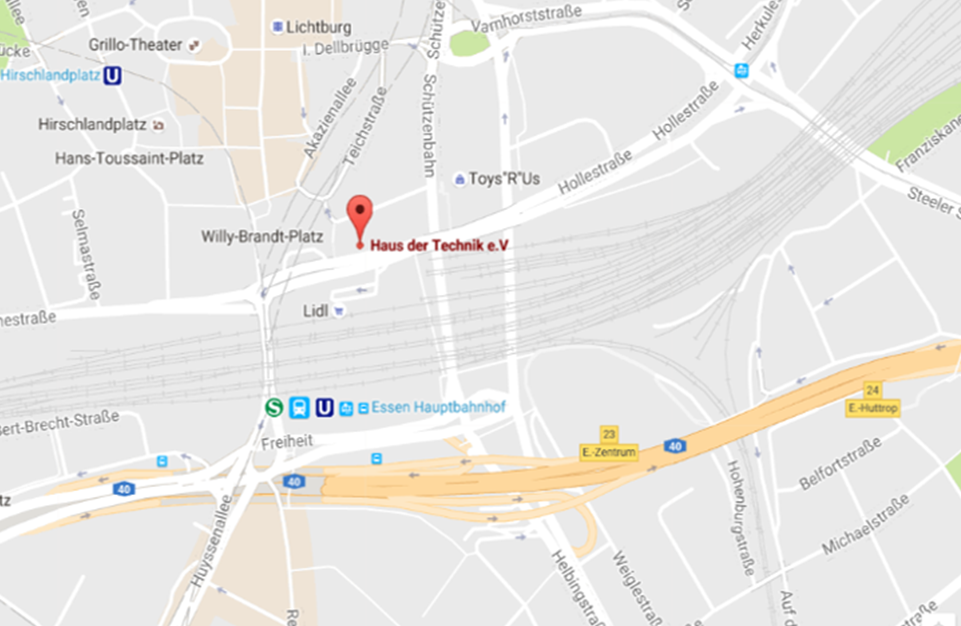 